ISTITUTO COMPRENSIVO “ALIGHIERI” RIPALIMOSANI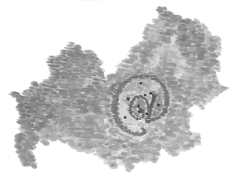 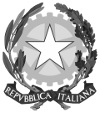 Via Marconi, 19 - 86025 Ripalimosani (CB) Tel. 0874 39148  Fax 0874 39149 C.F. 80001220708 – C.M. CBIC830003E-mail: cbic830003@istruzione.it – PEC: cbic830003@pec.istruzione.itwww.icripalimosani.gov.it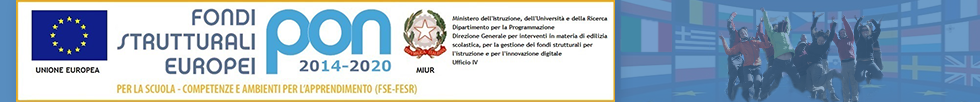 CALENDARIO PROVE INVALSI SCUOLA SECONDARIA DI I GRADO( come da delibera del Collegio dei Docenti del 29 Marzo 2019)GRUPPO A: 13 alunni Petrella T.GRUPPO B: 9 alunni Petrella T. + 5 alunni LimosanoGRUPPO C: 9 alunni RipalimosaniGRUPPO D: 8 alunni RipalimosaniDocente somministratore: Prof.ssa Marinaccio A.DATAGRUPPOMATERIADOCENTI ASSISTENTI08-04-20191°TURNO9:00-10:30 (1h 30 min)AITALIANOFRATANGELO IOLANDAFRATANGELO MENA2° TURNO11:00-12:30(1h 30 min)AMATEMATICAFRATANGELO IOLANDAFRATANGELO MENA09-04-20191°TURNO9:00-10:30 (1h 30 min)BMATAMATICADI RIENZO FRATANGELO MENAZAMPINO2° TURNO11:00-12:30(1h 30min)BITALIANODI RIENZO FRATANGELO MENASPINA10-04-20191°TURNO9:00-10:30 (1h 30min)AINGLESEPISTILLOFRATANGELO MENA2° TURNO11:00-12:30(1h 30min)CINGLESEELETTO11-04-20191°TURNO9:00-10:30 (1h 30min)BINGLESECARISSIMIFRATANGELO MENAD’ALESSIO11-04-20192° TURNO11:00-12:30(1h 30min)DINGLESEMOFFA12-04-20191°TURNO9:00-10:30 (1h 30min)CMATEMATICASPINA12 -04-20192° TURNO11:00-12:30(1h 30min)DMATEMATICAFRATANGELO MICHELINA13-04-20191°TURNO9:00-10:30 (1h 30 min)CITALIANOSPINA2° TURNO11:00-12:30(1h 30 min)DITALIANOFERRAZZANO